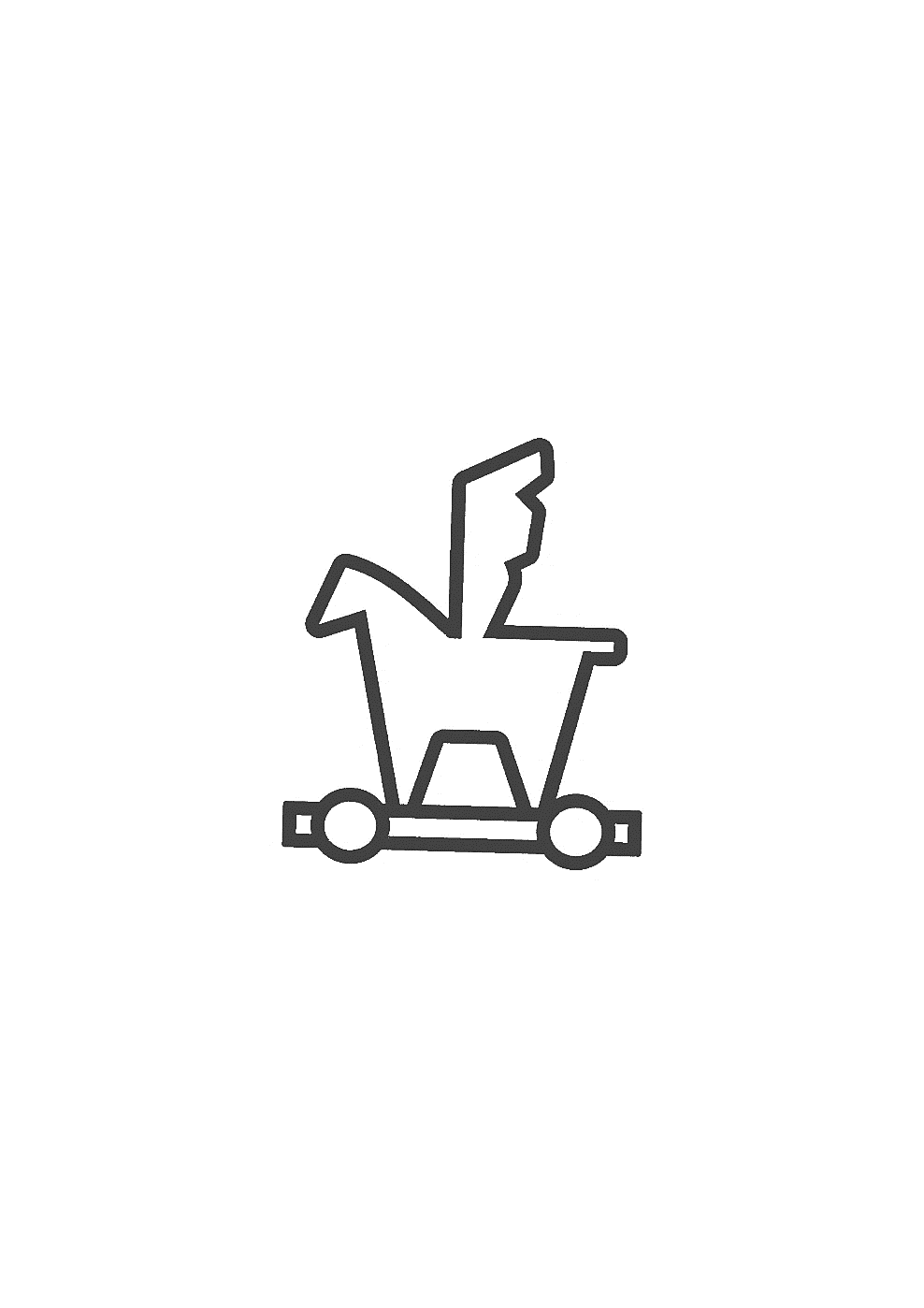 KARTA ZGŁOSZENIA
Pałac Młodzieży w Nowym SączuNazwa konkursu/imprezyImię i nazwisko uczestnikaWiek uczestnika/klasaNazwa i adres szkoły/placówkiNumer telefonu i adres e-mail do kontaktuImię i nazwisko nauczyciela/opiekuna□ akceptuję warunki regulaminuPieczątka placówki delegującej:Miejscowość, dataPodpis